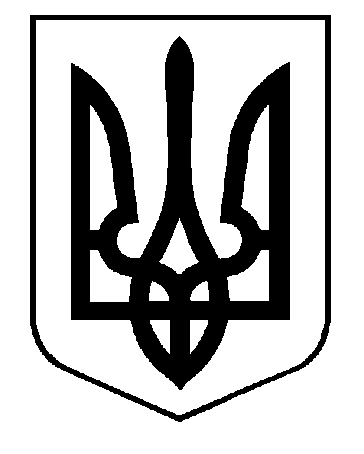 УКРАЇНАВИКОНАВЧИЙ КОМІТЕТСАФ’ЯНІВСЬКОЇ СІЛЬСЬКОЇ РАДИ ІЗМАЇЛЬСЬКОГО РАЙОНУ ОДЕСЬКОЇ ОБЛАСТІ  РІШЕННЯ26 квітня 2022 року										     №  77Про надання  ХХХХХХХХХ, ХХХХХХХХХ р. н., статусу дитини-сиротиВідповіднодо ст. 34 Закону України «Про місцеве самоврядування в Україні», п. 24, 25 постанови Кабінету Міністрів України № 866 від 24.09.2008 р. «Питання діяльності органів опіки та піклування, пов’язаної із захистом прав дитини», розглянувши наявні документи ХХХХХХХХХ ,  ХХХХХХХХХ року народження (свідоцтво про народження: серія ХХХХХХХХХ , видане ХХХХХХХХХ  року  ХХХХХХХХХ сільською радою Ізмаїльського району Одеської області, актовий запис № 07 від 06.06.2007 року;свідоцтво про смерть матері серія ХХХХХХХХХ , видане  ХХХХХХХХХ р. Ізмаїльським відділом державної реєстрації актів цивільного стану в Ізмаїльському районі Одеської області Південного міжрегіонального управління Міністерства юстиції (м. Одеса), актовий запис № 651 від 19.04.2022 р.; витяг з Державного реєстру актів цивільного стану громадян про державну реєстрацію народження відповідно до ч. 1 ст. 135 Сімейного кодексу України № 00035424241, виданий 21.04.2022 р.Ізмаїльським відділом державної реєстрації актів цивільного стану в Ізмаїльському районі Одеської області Південного міжрегіонального управління Міністерства юстиції (м. Одеса), якийтимчасово влаштований в сім’ю дядька, виконавчий комітет Саф’янівської сільської ради Ізмаїльського району Одеської областіВИРІШИВ:Надати ХХХХХХХХХ , ХХХХХХХХХ  р. н., статус дитини-сироти.Контроль за виконанням даного рішення покласти на заступника Саф’янівського сільського голови Ізмаїльського району Одеської області Чепоя І. Г.Саф’янівський сільський голова                                                               Наталія ТОДОРОВА